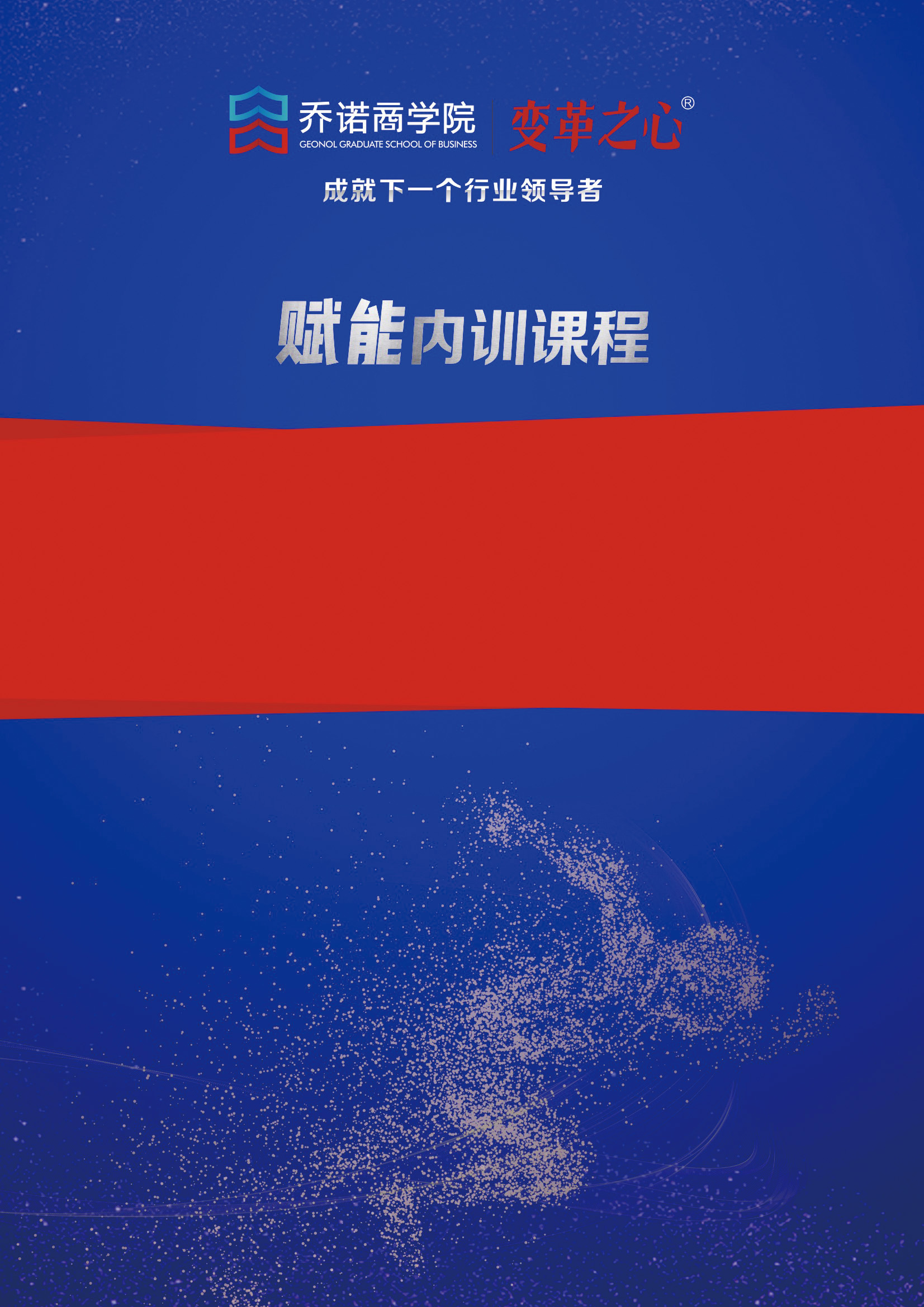 | 课程背景：集成产品开发（IPD,Integrated Product Development）源于PACE（Product and Cycle Excellence，即产品周期优化法，系全球领先的研发咨询机构PRTM公司提出的研发管理模式），是经过IBM公司五年的实践，总结出来的一套先进、成熟的研发管理思想、模式和方法。在美国，众多著名企业纷纷实施IPD，以提升自身的创新能力。在国内，华为公司从1998年随着IPD的推行，使产品创新能力和企业竞争力大幅度提升。那么，IPD究竟是怎么一套系统？IPD的精髓是什么？为何业界越来越多的企业在学习IPD、实施IPD？IPD与其它产品管理模式有什么不同？怎样理解IPD的核心思想，与核心业务又是如何衔接的？为何有些企业实施IPD会失败？如何保证实施IPD能够真正落地？| 课程逻辑：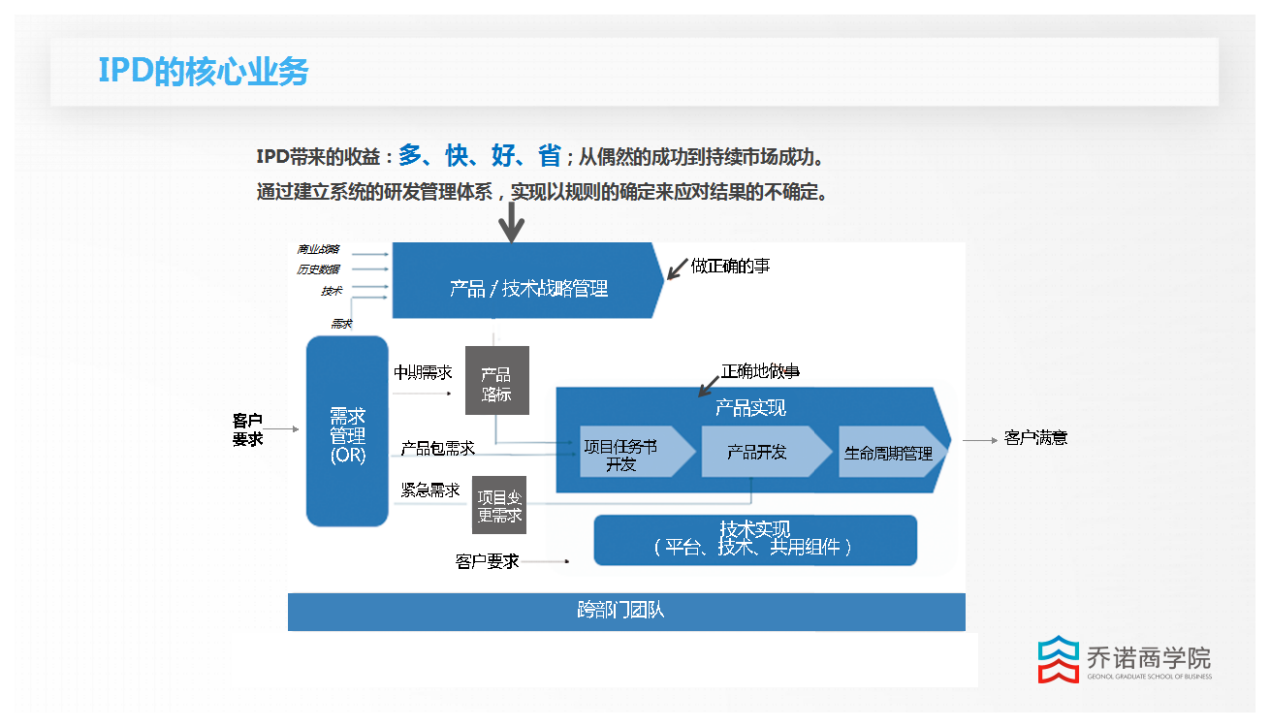 | 课程收益：理解产品经营管理在企业中的位置及作用学习业界产品经营管理的多种方法及其适用性，掌握IPD的精髓和核心思想学习产品战略的概念，并掌握产品规划的方法掌握业务决策的作用及意义，以及高层领导在其中的角色及职责学习如何把握客户需求，掌握需求管理的组织结构及方法、工具的使用学习如何提高产品开发效率，掌握结构化的产品开发流程及跨部门协作的团队理念学习如何在产品设计中构筑质量和成本优势理解IPD的整体业务框架，以及核心的业务及关系学习如何确保企业有实施IPD落地的能力| 课程大纲： 第一部分：如何看待IPD与企业经营之间的关系-  从价值链看企业经营-  业界在产品价值链上出现的问题及困扰-  我们应该怎样去改善与解决？-  集成产品开发（IPD）的核心思想第二部分：IPD——业界最佳的产品管理模式展现-  核心思想之一：把产品开发当做投资来管理-  核心思想之二：由市场驱动产品开发-  核心思想之三：快速高效的推出产品-  核心思想之四：在设计中构筑质量和成本优势第三部分：IPD业务框架解析-  IPD体系的整体框架-  IPD体系的核心业务-  IPD等级诊断第四部分：企业实施IPD如何能够落地？-  IPD 未来3-5年目标-  对IPD各要素进行排序-  IPD 3年建设路标-  IPD实施策略和方法-  IPD 实施计划| 讲师介绍：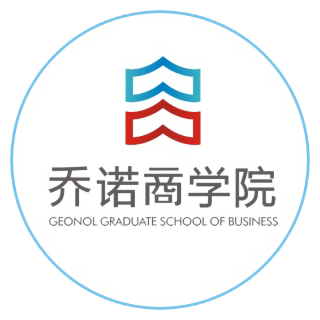 | 关于乔诺商学院咨询电话：400-086-8596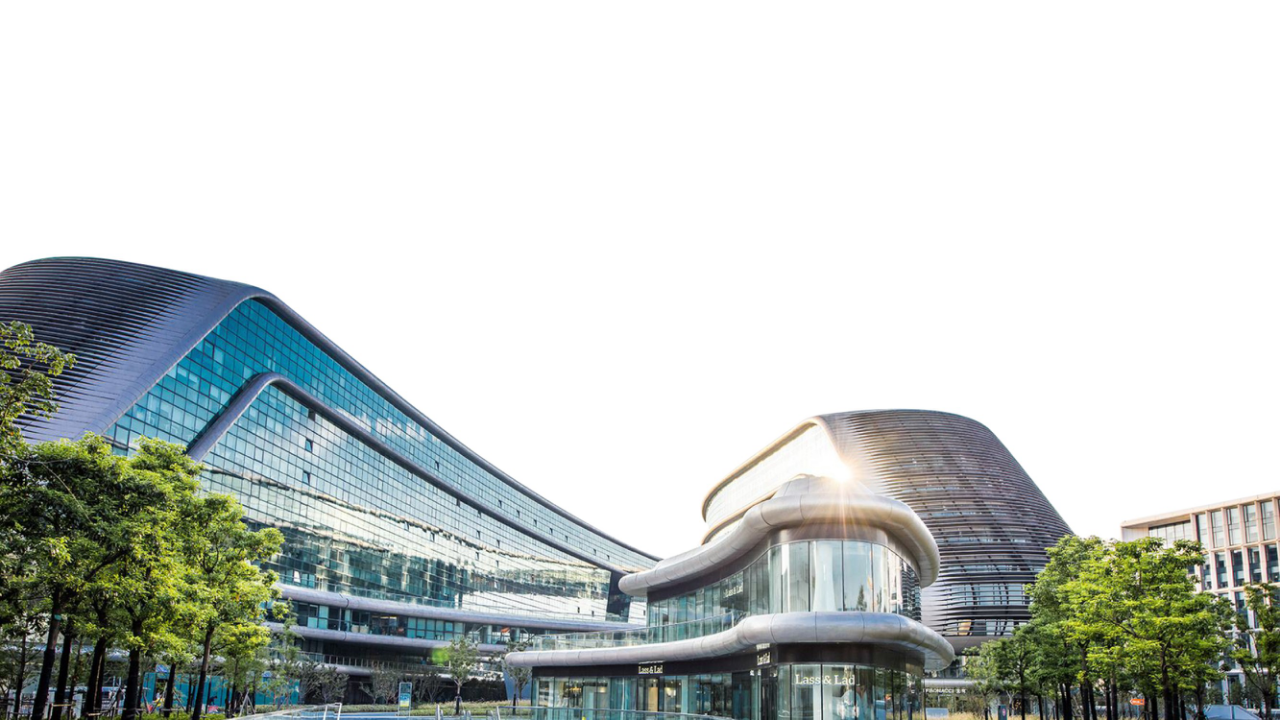 《GMDP总经理发展计划：IPD全流程》报名表《GMDP总经理发展计划：IPD全流程》报名表《GMDP总经理发展计划：IPD全流程》报名表《GMDP总经理发展计划：IPD全流程》报名表《GMDP总经理发展计划：IPD全流程》报名表《GMDP总经理发展计划：IPD全流程》报名表支付汇款支付汇款支付汇款支付汇款支付汇款支付汇款汇款账户：单位名称：上海乔诺企业管理咨询有限公司银行账号：3105 0174 5300 0000 0106开 户 行：中国建设银行股份有限公司上海临空支行汇款账户：单位名称：上海乔诺企业管理咨询有限公司银行账号：3105 0174 5300 0000 0106开 户 行：中国建设银行股份有限公司上海临空支行汇款账户：单位名称：上海乔诺企业管理咨询有限公司银行账号：3105 0174 5300 0000 0106开 户 行：中国建设银行股份有限公司上海临空支行汇款账户：单位名称：上海乔诺企业管理咨询有限公司银行账号：3105 0174 5300 0000 0106开 户 行：中国建设银行股份有限公司上海临空支行汇款账户：单位名称：上海乔诺企业管理咨询有限公司银行账号：3105 0174 5300 0000 0106开 户 行：中国建设银行股份有限公司上海临空支行汇款账户：单位名称：上海乔诺企业管理咨询有限公司银行账号：3105 0174 5300 0000 0106开 户 行：中国建设银行股份有限公司上海临空支行报名信息报名信息报名信息报名信息报名信息报名信息序号姓名手机号邮箱部门职位12345对接人信息对接人信息对接人信息对接人信息对接人信息对接人信息姓名：                             手机号码：           邮箱：                             职位：姓名：                             手机号码：           邮箱：                             职位：姓名：                             手机号码：           邮箱：                             职位：姓名：                             手机号码：           邮箱：                             职位：姓名：                             手机号码：           邮箱：                             职位：姓名：                             手机号码：           邮箱：                             职位：公司开票（发票抬头及税号必填，如需开具增值税专用发票请提供详细开票信息）公司开票（发票抬头及税号必填，如需开具增值税专用发票请提供详细开票信息）公司开票（发票抬头及税号必填，如需开具增值税专用发票请提供详细开票信息）公司开票（发票抬头及税号必填，如需开具增值税专用发票请提供详细开票信息）公司开票（发票抬头及税号必填，如需开具增值税专用发票请提供详细开票信息）公司开票（发票抬头及税号必填，如需开具增值税专用发票请提供详细开票信息）合作流程：顾问服务——支付汇款——填写信息——公司开票——现场服务合作流程：顾问服务——支付汇款——填写信息——公司开票——现场服务合作流程：顾问服务——支付汇款——填写信息——公司开票——现场服务合作流程：顾问服务——支付汇款——填写信息——公司开票——现场服务合作流程：顾问服务——支付汇款——填写信息——公司开票——现场服务合作流程：顾问服务——支付汇款——填写信息——公司开票——现场服务